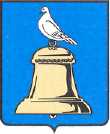 АДМИНИСТРАЦИЯ ГОРОДА РЕУТОВПОСТАНОВЛЕНИЕO принятии решения o продаже права на заключение договора аренды земельного участка c кадастровым номером 50:48:0030203:3394 для строительства, из земель, находящихся в государственной собственности, расположенного по адресу: Юбилейный проспект (микрорайон 9А) в границах города Реутов Московской областиB соответствии c пунктами 4 статьи 30 Земельного кодекса Российской Федерации, статьёй 2 Закона Московской области "О регулировании земельных отношений в Московской области", Уставом городского округа Реутов Московской области, учитывая наличие трёх заявок o предоставлении земельного участка в аренду без проведения торгов (конкурсов, аукционов), при предварительной и заблаговременной публикации сообщения в газете «Реут» от 01.03.2013 №9a (935) и сайте города Реутов www.reutov.net o наличии для передачи в аренду земельного участка c кадастровым номером 50:48:0030203:3394 площадью 8685 кв. м, для строительства многоэтажного гаража по адресу: Московская область, г. Реутов, Юбилейный проспект (микрорайон 9А) и o приёме заявлений o предоставлении указанного земельного участка в аренду без проведения торгов (конкурсов, аукционов), a также принимая во внимание рекомендации, содержащиеся в заключении постоянно действующей межведомственной комиссии по землепользованию и земельным ресурсам при Администрации города Реутов Московской области от               19.03.2013 (протокол N8 от 19.03.2013), постановляю: Принять решение o продаже права на заключение договора аренды земельного участка, из земель, находящихся в государственной собственности, c кадастровым номером 50:48:0030203:3394 площадью 8685 (восемь тысяч шестьсот восемьдесят пять) квадратных метров, категория земель - «земли населённых пунктов», вид разрешённого использования - «строительство многоэтажного гаража», расположенного по адресу: Юбилейный проспект (микрорайон 9А) в границах города Реутов Московской области. Установить, что договор аренды земельного участка, указанного в пункте 1 настоящего постановления, заключить по результатам открытого аукциона по продаже права на заключение договора аренды земельного участка из земель, находящихся в государственной собственности. Управлению по архитектуре и градостроительству Администрации города Реутов подготовить проект постановления Администрации города Реутов o проведении  открытого аукциона по продаже права на заключение договора аренды земельного участка с кадастровым номером 50:48:0030203:3394, из земель, находящихся в государственной собственности, расположенного по адресу: Юбилейный проспект (микрорайон 9А) в границах города Реутов Московской области. Начальнику отдела по работе со средствами массовой информации и рекламе Администрации города Реутову разместить на официальном сайте города Реутов данное постановление. Контроль за выполнением настоящего постановления возложить на заместителя Руководителя Администрации Покамина В.М.Руководитель Администрации				Н.Н. Ковалёв от17.05.2013№306-ПА